  Artist ReportElement One: Poster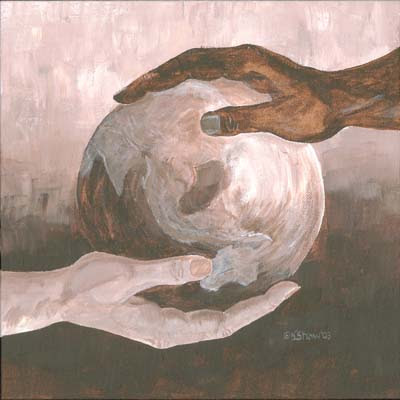 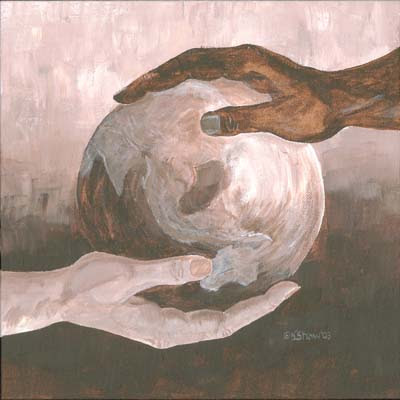 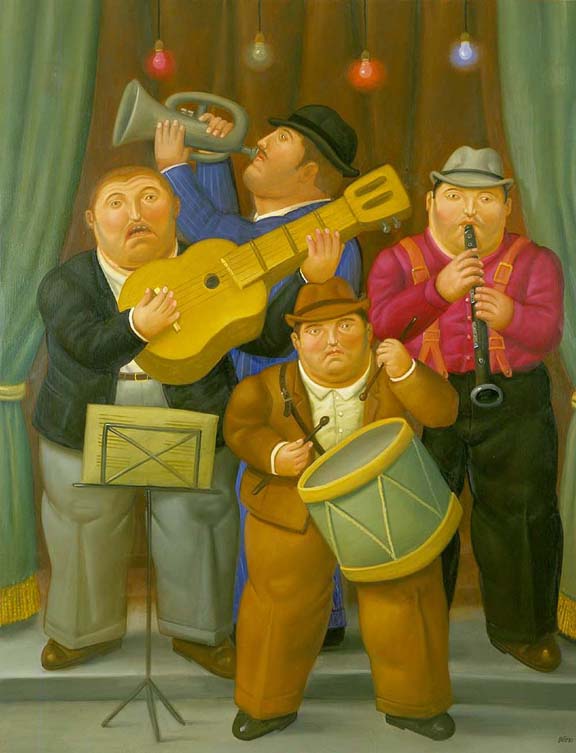 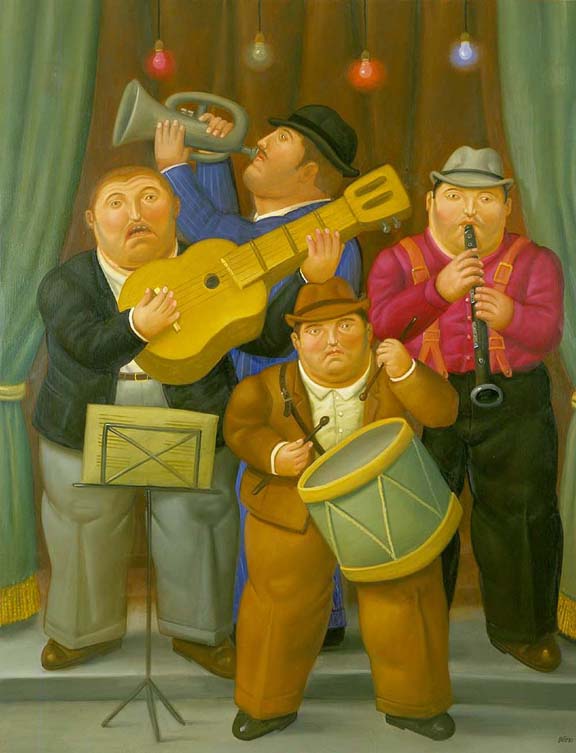 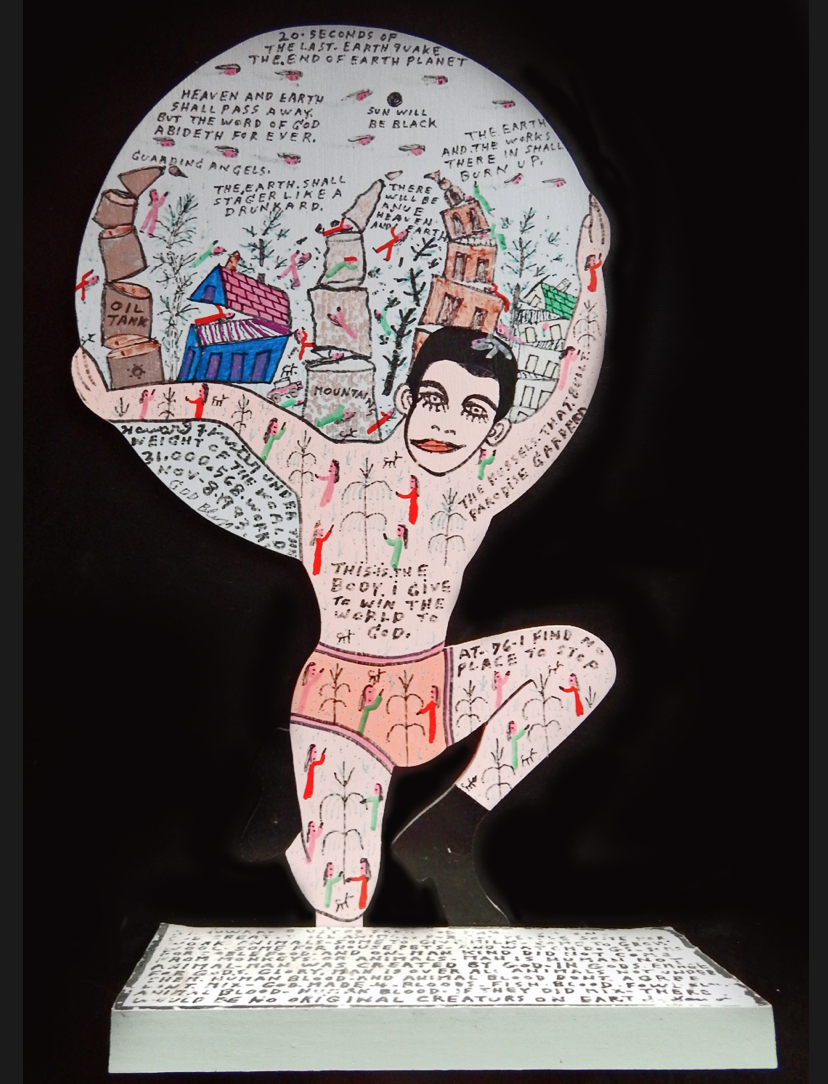 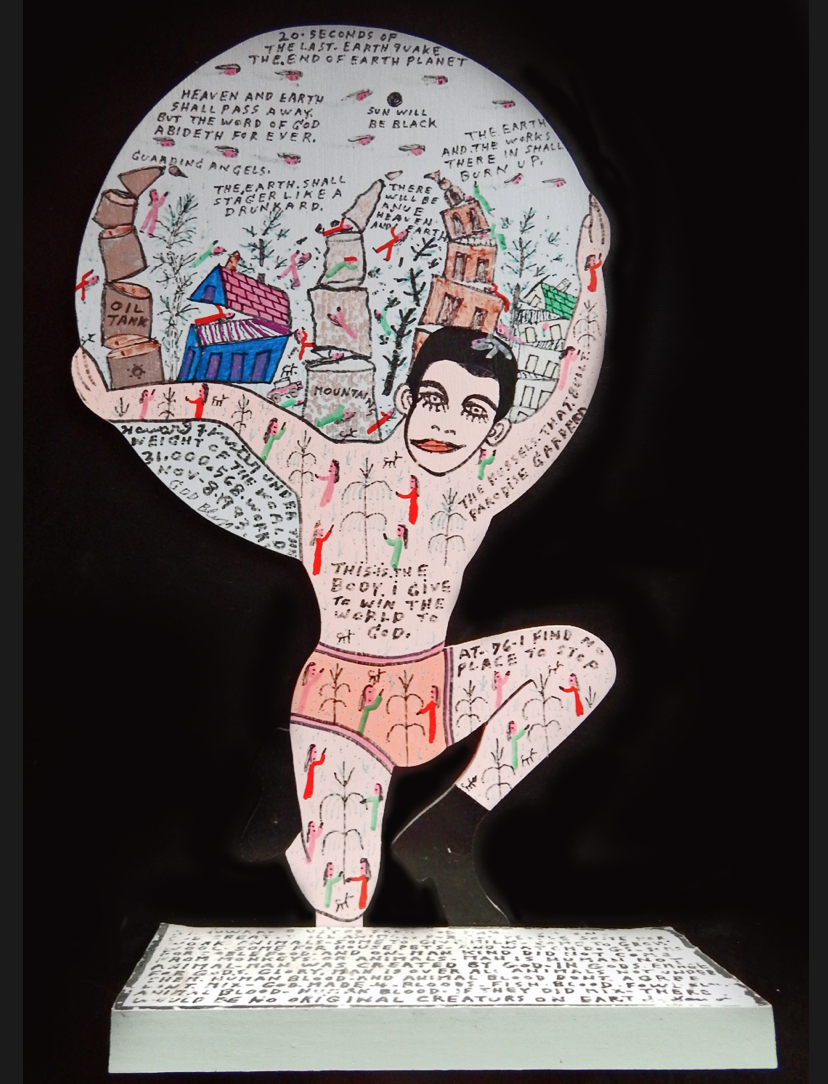 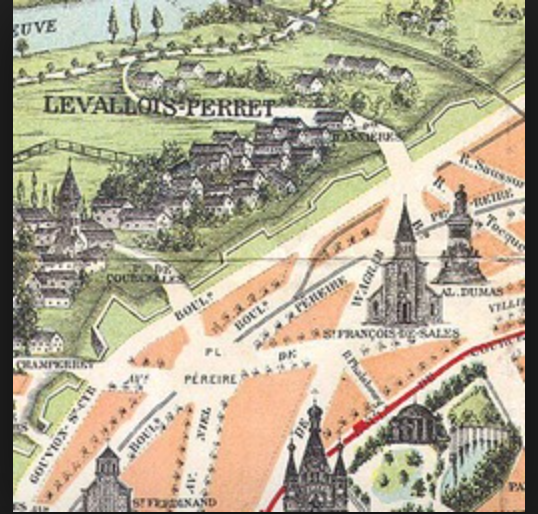 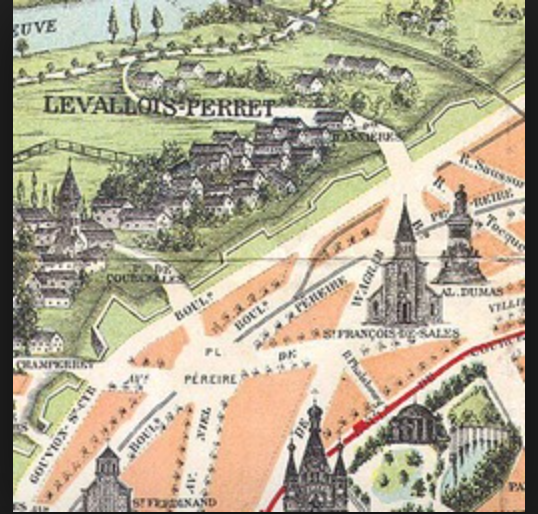 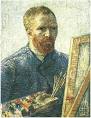 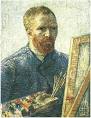 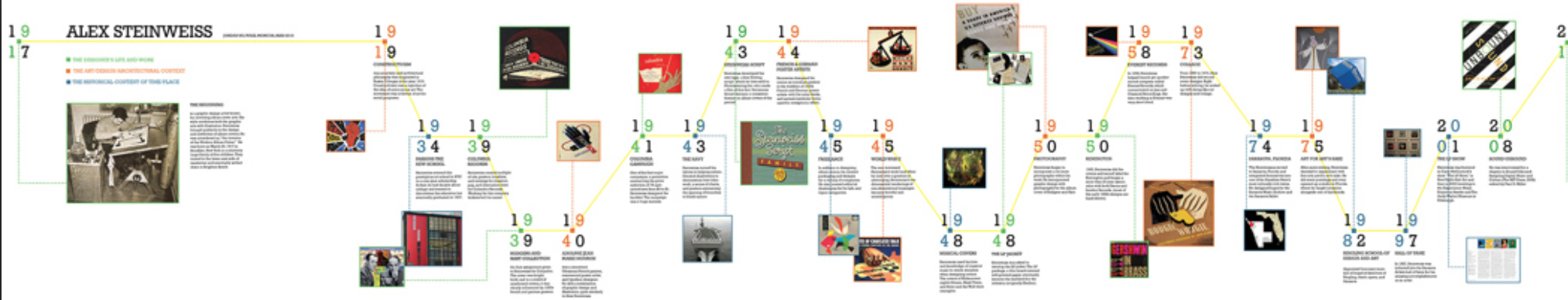 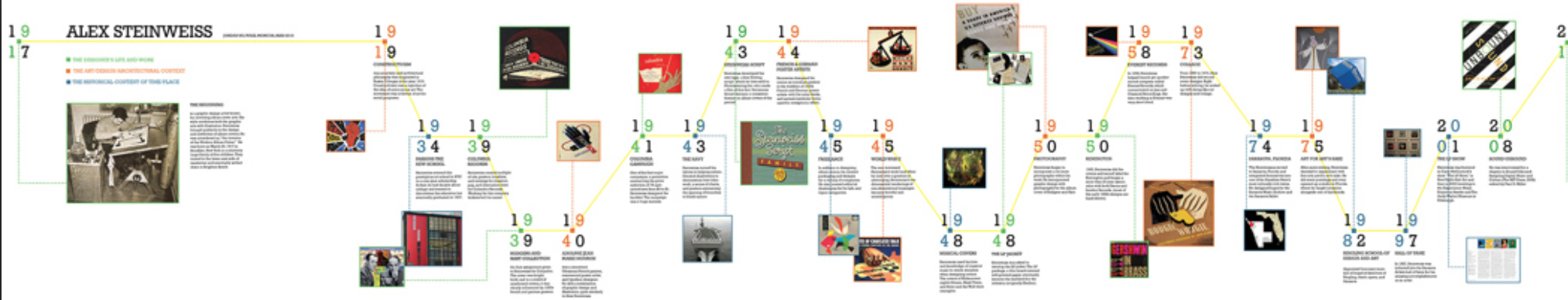 